New Synthetic Strategies and Disconnections in the Synthesis of Liquid Crystals Enabled by Photoredox Cross-Coupling ReactionsRichard J. Mandle and John W. GoodbyAbstractIn this letter we describe the application of metallaphotoredox cross-electrophile couplings to the synthesis of liquid crystals using dual nickel and iridium catalysis. Given the proliferation of aryl and alkyl bromides in liquid crystal research we consider that the silyl-radical mediated cross coupling of alkyl bromide with an aryl bromide (to afford a direct alkyl-aryl bond) will become an extremely powerful tool in the synthesis of liquid crystalline materials, and we use this to synthesise several well-known materials (PCH32, 5CB, CB7CB and CB15) in a single synthetic step from inexpensive and commercially available building blocks. The metallaphotoredox decarboxylative sp3-sp2 cross-coupling of an aryl bromide with an alkyl carboxylic acid provides a complimentary method to form alkyl-aryl bonds, and we use this to successfully prepare trans PCH5 in a single synthetic step from commercially available building blocks. We also prepare novel methylene linked materials in a single synthetic step, one of which exhibit the topical TB phase. IntroductionThe development of palladium catalysed cross-coupling reactions in the late 20th century (1) radically altered how the synthesis of liquid crystals was approached, (2) providing new disconnections to organic chemists and enabling the synthesis of complex aromatic core units from basic and easily prepared or procured building blocks. (3) We are of the opinion that recent developments in photoredox coupling have the potential to catalyse a similar revolution in organic chemistry. (4-9) In particular we note the silyl radical-mediated cross-coupling of alkyl and aryl bromides under dual nickel/iridium catalysis reported by Macmillan et al (10) is likely to be extremely attractive to those synthesising liquid crystalline matter, as is the related decarboxylative arylation reported by Macmillan et al. (11) In this letter we detail how we have successfully applied these new synthetic techniques to the synthesis of liquid crystalline materials with direct aryl-alkyl bonds which are currently topical due, in part, to the discovery of the twist-bend modulated nematic phase in these systems. (12, 13) Forming such bonds typically involves multiple steps for example: acylation followed by ketone reduction; (14, 15) Sonogashira cross-coupling followed by hydrogenation; (16) hydroboration followed by sp2-sp3 Suzuki cross coupling; (17) transmetallation followed by iron catalysed coupling. (18-20) The sp2-sp3 silyl-radical mediated photoredox cross-coupling (10) provides an alternative one-step alkyl-aryl coupling from widely available and inexpensive reagents, and we successfully employ it herein. The decarboxylative arylation provides a similar transformation, albeit using carboxylic acids rather than alkyl bromides, and again we successfully demonstrate its utility in the synthesis of well-known liquid crystalline material that has historically required a lengthy synthetic pathway. Both reactions greatly simplify the synthesis of many materials and we are of the opinion that they, and other related photoredox synthetic transformation(s), are likely to have significant impact in the field of liquid crystals.  ExperimentalSeveral of the chemical intermediates used herein have been described by previously: i3, i4 and  i5 in ref (21). The photocatalyst [Ir{dF(CF3)ppy}2(dtbbpy)]PF6 was prepared according to ref (22). 1,2-Dimethoxy ethane was distilled from CaH prior to use and stored over 4Å molecular sieves under dry nitrogen. 2,6-Lutidine and tris(trimethylsilyl)silane were distilled upon receiving from SigmaAldrich and Fluorochem respectively. Barton’s base was purchased from Fluorochem and used without purification. i1 was purchased from Fluorochem, i2 was purchased previously from BDH, 4-bromobenzonitrile was purchased from Aldrich and trans 4-pentylcyclohexane carboxylic acid was purchased from Synthon GMBH. Photoredox couplings were performed in 25 ml reaction tubes (Sigma Aldrich, part no. Z515981). Reactions were irradiated two LED emitters (Mouser, part no. LZ1-10UB00-00U8, 410 nm peak output, 1050 mW radiant flux) mounted on anodised aluminium heatsinks (Mouser, part no. 984-ATSEU-077B-C6-R0) at opposite sides of the reaction tube at a distance of approximately 1 cm from the wall of the reaction tube. The LED and reactor assembly was cooled with a fan during operation - failure to cool the reaction leads to reduced yields and increased side products.  Full experimental details are given in the SI. ResultsAs an initial test of the applicability of the silyl radical-mediated metallaphotoredox cross-electrophile coupling (“the cross coupling”) reported by MacMillan et al. (10) we attempted the synthesis of PCH32, a useful non-volatile isotropic solvent for the measurement of dipole moments. (23) Synthesis of this material from commercially available precursors via classical methodology requires three steps; Sonogashira coupling with TMS acetylene, deprotection and finally hydrogenation of the alkyne (shown in grey, Figure 1). Using 2,6-lutidine as a base the cross coupling reaction afforded 87% conversion to PCH32 within 1 hour (Scheme 1).  Following chromatography and removal of excess tris(trimethylsilyl)silane (“TTMS”) in vacuo (70 °C, 1 mBar) we obtained PCH32 as an isotropic liquid. The structure was confirmed by NMR (1H/13C{1H}).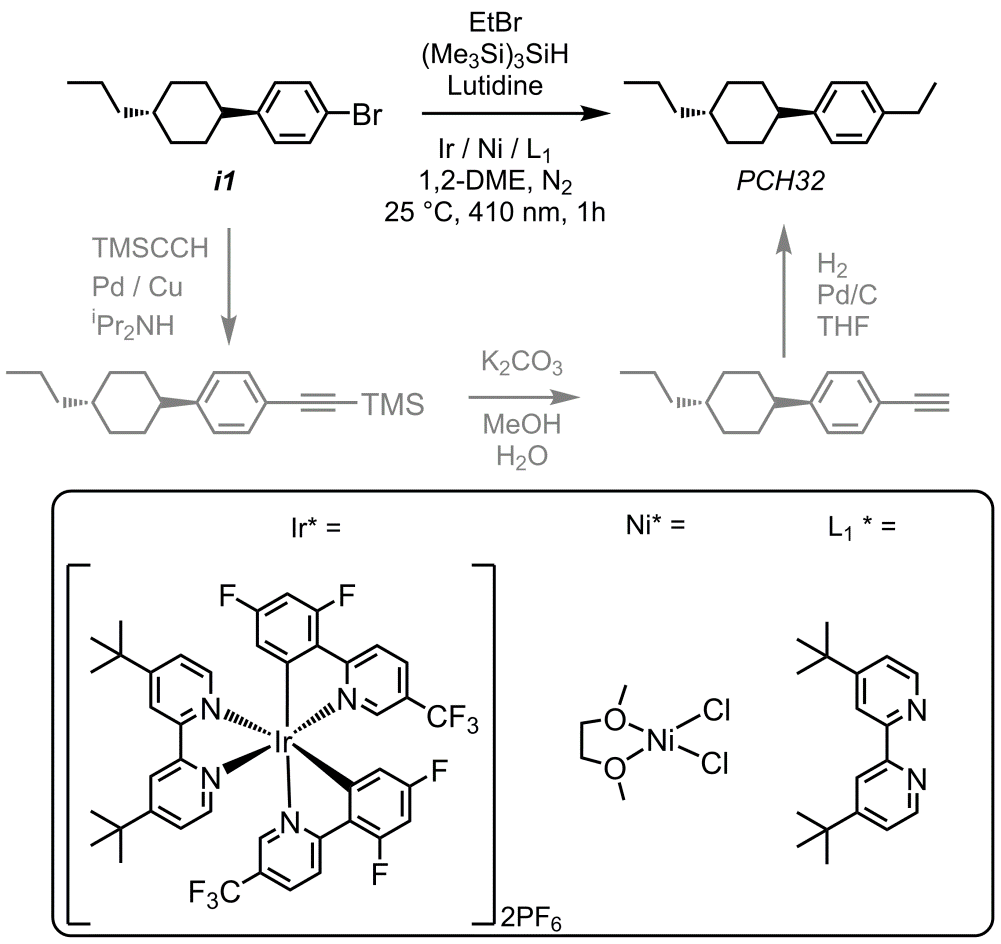 Figure 1:	Synthesis of PCH32 via metallophotoredox cross-electrophile coupling (top) and via classical disconnections (middle, greyed out).As PCH32 is non mesogenic, and an isotropic liquid at ambient temperature, we did not record transitional data. We next prepared three well-known materials (Figure 2), the calamitic 5CB (24, 25) and the bimesogen CB7CB, (12, 14) as well as the non-mesogenic chiral dopant CB15 shown in Scheme 2, all from a commercially available building block (i2). We obtained 5CB in 91% yield from i2 and 1-bromopentane, CB7CB was obtained in 72% yield from i2 and 1,7-dibromoheptane, and CB15 was obtained in a 84% yield from i2 and (S)-1-bromo-2-methylbutane. 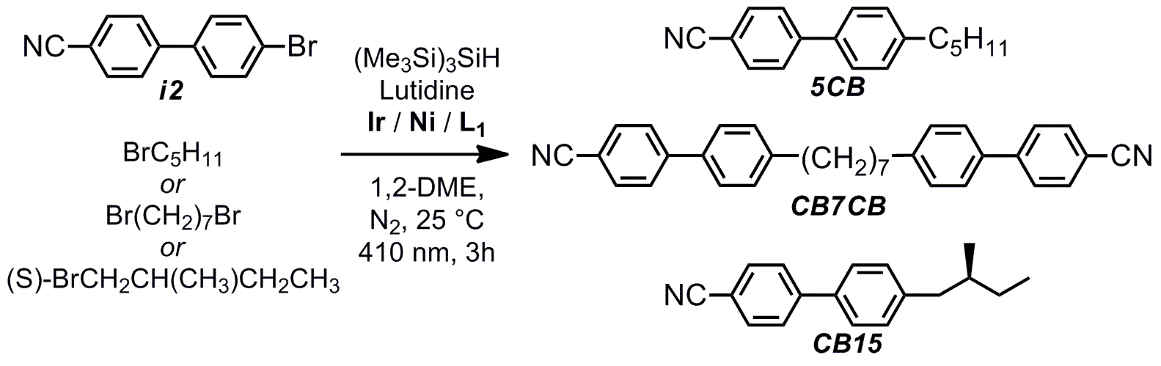 Figure 2:	The synthesis of 5CB, CB7CB and CB15 from a common intermediate (i2) via metallophotoredox cross-electrophile coupling.Following chromatography and recrystalisation the transition temperatures and associated enthalpies of 5CB and CB7CB were determined by microscopy and DSC, with both found to be in excellent agreement with literature data, as shown in Table 1. As CB15 is non mesogenic, and an isotropic liquid at ambient temperature, we did not record transitional data. Table 1:	Transition temperatures (T, °) and associated enthalpies of transition (ΔH, kJ mol-1) for 5CB and CB7CB with literature values presented in square parenthesis [] and taken from refs (26, 27).Having demonstrated the success of this reaction at producing known materials we now turn to the synthesis of novel materials that would require lengthy synthetic pathways to obtain. In particular, we considered the possibility of methylene-linked dimers incorporating trans phenylcyclohexyl mesogenic unit(s) to be particular attractive; these are trivial to prepare with an ether linking group (28) but the combination of a methylene linker and all trans cyclohexane is difficult to realise presently. A proposed classical synthesis would be similar to our synthesis of CB8OCB (16) or CBCC4OCB, (27) Sonogashira followed by hydrogenation and Mitsunobu etherification. In Figure 1 we used an excess of alkyl bromide as ethyl bromide is cheap and easily removed, however in Figure 3 we considered the polarity of the alkyl halide and CBO5PCH3 and CBO6PCH3 would be similar (experimentally we find ΔRf ≈ 0.05), whereas i1 is non-polar; we therefore inverted the alkyl/aryl bromide ratio to simplify purification and this has minimal effect on isolated yields (71% and 78 % respectively). Structures were confirmed by NMR (1H/13C{1H}) and MS (APCI).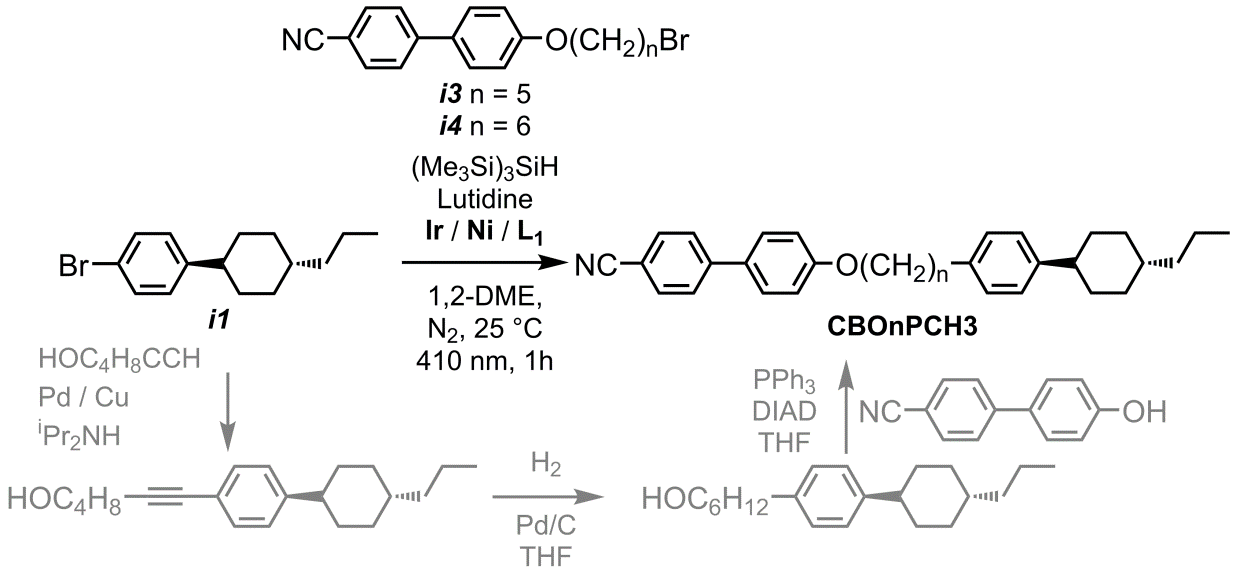 Figure 3:	The synthesis of the CBOnPCH3 bimesogens via silyl-radical mediated metallophotoredox cross-electrophile coupling (top). A proposed synthesis of CBO6PCH3 via classical disconnections to commercially available building blocks (bottom).CBO6PCH3 is structurally related to the dimer CB6OCB reported by Paterson et al. (29, 30) as well as the cyanobiphenyl/phenylcyclohexyl dimers reported by Pocock et al., (28) both of which exhibit nematic and twist-bend modulated nematic phases. CBO6PCH3 was found to exhibit nematic and TB phases, whereas the related even parity material CBO5PCH3 exhibits only a nematic phase. The clearing point of the even parity material, CBO5PCH3, is significantly higher than that of the bent material, CBO6PCH3. Transition temperatures and associated enthalpies of transition for CBO5PCH3 and CBO6PCH3 are presented in Table 2.Table 2:	Transition temperatures (T, °) and associated enthalpies of transition (ΔH, kJ mol-1) for CBO5PCH3 and CBO6PCH3. * Monotropic phase transition, observed only on cooling.The monotropic nature of the TB phase in CBO6PCH3 unfortunately precludes study by SWAXS, and so phase identification was made solely by optical microscopy. Photomicrographs of the TB phase are presented in Figure 4. The ability to prepare unsymmetrical bimesogens such as CB6OPCH3 in a single synthetic step from commercially available intermediates is a particularly welcome development, and we will report in detail on the properties of these materials along with their homologues and analogues in future publications. In a similar vein this method could greatly simplify the synthesis of liquid crystalline oligomers which have attracted attention due to their propensity to exhibit the TB phase. (31-35) 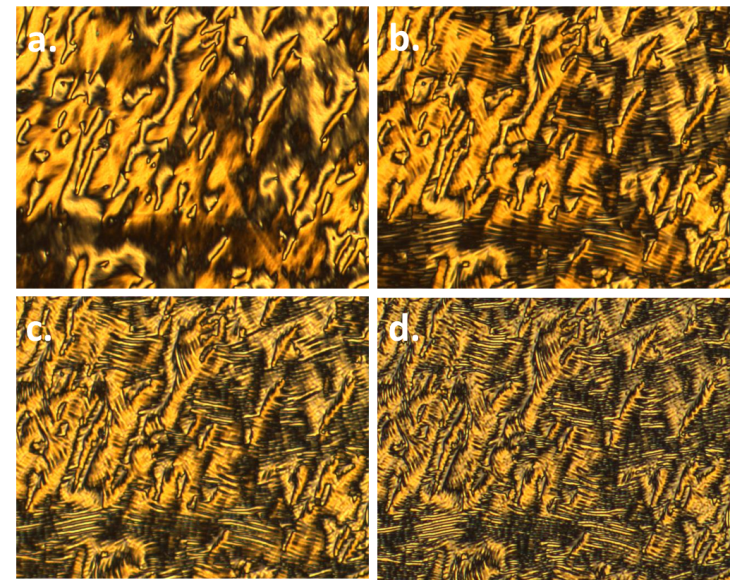 Figure 4:	Photomicrographs (x100) of: (a) the nematic phase of CBO6PCH3 at 75 °C; the TB phase of CBO6PCH3 at 63 °C (b), 62 °C (c) and 55 °C (d). We next turned our attention to the decarboxylative arylation as a possible tool for constructing trans phenylcyclohexane core units – in this instance the starting 4-alkylcyclohexylbromides are not commercially available. We chose the synthesis of the calamitic material PCH5 (36) as an exemplar for this reaction as existing synthetic routes to this material are long and low yielding. Bezborodov reported a synthesis in 8 steps from 4-pentylcyclohexanone, (37) this is essentially the same route as employed by Dabrowski et al who report a route of only 4 steps starting from a more elaborate starting material (38). Using the conditions described by Macmillan et al, (39) albeit with 1,2-DME as a solvent rather than DMSO, we were able to obtain all trans PCH5 from inexpensive building blocks via the dual nickel/photoredox-catalysed decarboxylative arylation reaction. (11) Analysis of the crude material by 1H NMR shows a mixture of trans/cis products in a 3:1 ratio, fortuitously a single recrystalisation from ethanol (- 20 °C, 0.02 M)  yielded only the trans product with the cis form remaining in solution. The isolated yield of trans PCH5 via this single step transformation was 55% which is higher than the previous examples noted. The transition temperatures of PCH5 were identical to an authentic sample from BDH. 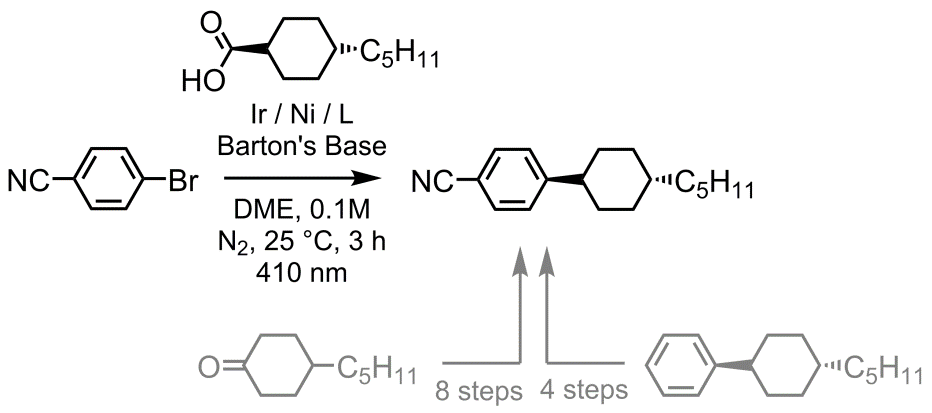 Scheme 4ConclusionsWe have successfully applied the silyl radical-mediated metallaphotoredox cross-electrophile coupling reported by Macmillan et al to the synthesis of liquid crystalline materials. We note this method appears to be a robust one-step method for generating methylene-linked materials from commercially available building blocks which are classically prepared in a multi-step synthesis. The reaction conditions are compatible with the nitrile group, and thus we consider this reaction could be widely employed in the synthesis of liquid crystals. In particular the commonly used acylation/reduction or Sonogashira/hydrogenation protocols for introduction of alkyl-aryl bonds are inferior to the present method in both yield and reaction time. We use this reaction to perform one step synthesis for PCH32, 5CB, CB7CB, and CB15 - all from commercially available building blocks. We devised novel methylene/ether linked dimers (CBO5PCH3 and CBO6PCH3) which we observe to exhibit nematic and twist-bend phases respectively. Both the alkyl bromide and aryl bromide can be used in excess to ensure high yields, allowing cheaper reagents to be used in large excess to drive reactions to completion (Figure 1) or to take advantage of differences in polarity to simplify purification (Figure 3). The dual nickel/photoredox-catalysed decarboxylative arylation reaction, also reported by Macmillan et al, provides a complimentary method for the formation of alkyl-aryl bonds using an aryl halide and an alkyl carboxylic acid. This allows us to present a one-step synthesis of the well-known material PCH5 which we obtain in 55% yield – higher than all previous multistep synthesis - in 3 hours, while the reaction forms a cis/trans mixture this is in favour of the desired trans form (3:1 by 1H NMR) and the two can be separated by chromatography or crystallisation. AcknowledgementsThe authors thank the EPSRC for funding via EP/M020584/1. We thank Dr. Chris Rhodes of the University of York for building the LED units. Raw data pertinent to this work are available upon request from the University of York data catalogue.TOC Entry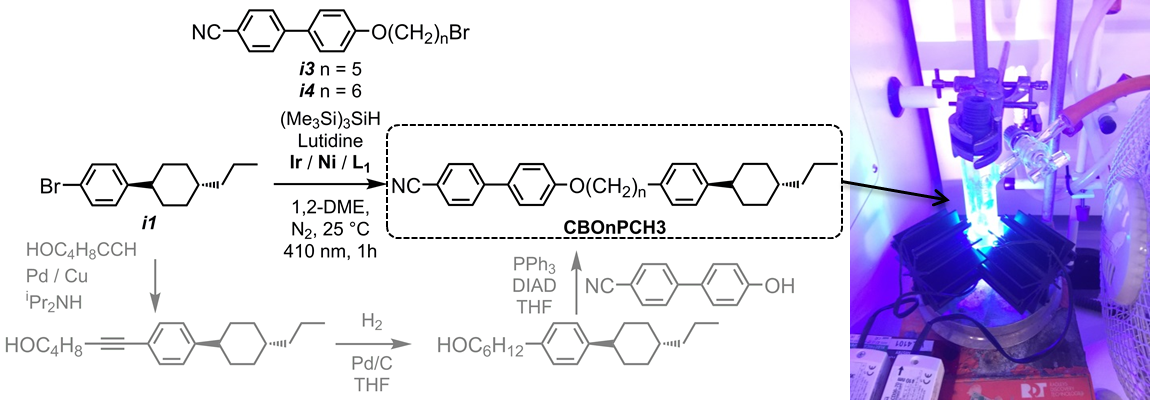 References1.	Miyaura N, Suzuki A. Palladium-Catalyzed Cross-Coupling Reactions of Organoboron Compounds. Chem Rev. 1995;95(7):2457-83. doi: DOI 10.1021/cr00039a007. PubMed PMID: WOS:A1995TD89200007.2.	Hird M, Gray GW, Toyne KJ. Cross-Coupling Reactions in the Synthesis of Liquid-Crystals. Mol Cryst Liq Cryst. 1991;206:187-204. doi: Doi 10.1080/00268949108037730. PubMed PMID: WOS:A1991HE37400019.3.	Hird M, Toyne KJ, Gray GW. Palladium-Catalyzed Cross-Coupling Reactions in the Synthesis of Some High Polarizability Materials. Liq Cryst. 1993;14(3):741-61. doi: Doi 10.1080/02678299308027752. PubMed PMID: WOS:A1993LM71500015.4.	Tay NES, Nicewicz DA. Cation Radical Accelerated Nucleophilic Aromatic Substitution via Organic Photoredox Catalysis. J Am Chem Soc. 2017;139(45):16100-4. doi: 10.1021/jacs.7b10076. PubMed PMID: WOS:000415785900020.5.	Shaw MH, Twilton J, MacMillan DWC. Photoredox Catalysis in Organic Chemistry. J Org Chem. 2016;81(16):6898-926. doi: 10.1021/acs.joc.6b01449. PubMed PMID: WOS:000381847600002.6.	Prier CK, Rankic DA, MacMillan DWC. Visible Light Photoredox Catalysis with Transition Metal Complexes: Applications in Organic Synthesis. Chem Rev. 2013;113(7):5322-63. doi: 10.1021/cr300503r. PubMed PMID: WOS:000321810600018.7.	Narayanam JMR, Stephenson CRJ. Visible light photoredox catalysis: applications in organic synthesis. Chem Soc Rev. 2011;40(1):102-13. doi: 10.1039/b913880n. PubMed PMID: WOS:000285390900008.8.	Twilton J, Le C, Zhang P, Shaw MH, Evans RW, MacMillan DWC. The merger of transition metal and photocatalysis. Nat Rev Chem. 2017;1(7). doi: UNSP 005210.1038/s41570-017-0052. PubMed PMID: WOS:000415236400002.9.	Marzo L, Pagire SK, Reiser O, König B. Visible-Light Photocatalysis: Does it make a difference in Organic Synthesis? Angewandte Chemie International Edition.n/a-n/a. doi: 10.1002/anie.201709766.10.	Zhang P, Le C, MacMillan DWC. Silyl Radical Activation of Alkyl Halides in Metallaphotoredox Catalysis: A Unique Pathway for Cross-Electrophile Coupling. J Am Chem Soc. 2016;138(26):8084-7. doi: 10.1021/jacs.6b04818. PubMed PMID: WOS:000379455600011.11.	Zuo ZW, Ahneman DT, Chu LL, Terrett JA, Doyle AG, MacMillan DWC. Merging photoredox with nickel catalysis: Coupling of alpha-carboxyl sp(3)-carbons with aryl halides. Science. 2014;345(6195):437-40. doi: 10.1126/science.1255525. PubMed PMID: WOS:000339655100039.12.	Cestari M, Diez-Berart S, Dunmur DA, Ferrarini A, de la Fuente MR, Jackson DJ, et al. Phase behavior and properties of the liquid-crystal dimer 1'',7''-bis(4-cyanobiphenyl-4'-yl) heptane: a twist-bend nematic liquid crystal. Phys Rev E Stat Nonlin Soft Matter Phys. 2011;84(3 Pt 1):031704. doi: 10.1103/PhysRevE.84.031704. PubMed PMID: 22060387.13.	Mandle RJ. The dependency of twist-bend nematic liquid crystals on molecular structure: a progression from dimers to trimers, oligomers and polymers. Soft Matter. 2016;12(38):7883-901. doi: 10.1039/c6sm01772j. PubMed PMID: WOS:000385369500001.14.	Barnes PJ, Douglass AG, Heeks SK, Luckhurst GR. An Enhanced Odd Even Effect of Liquid-Crystal Dimers Orientational Order in the Alpha,Omega-Bis(4'-Cyanobiphenyl-4-Yl)Alkanes. Liq Cryst. 1993;13(4):603-13. doi: Doi 10.1080/02678299308026332. PubMed PMID: WOS:A1993LC00100013.15.	Mandle RJ, Davis EJ, Voll CCA, Archbold CT, Goodby JW, Cowling SJ. The relationship between molecular structure and the incidence of the N-TB phase. Liq Cryst. 2015;42(5-6):688-703. doi: 10.1080/02678292.2014.974698. PubMed PMID: WOS:000358163400011.16.	Mandle RJ, Archbold CT, Sarju JP, Andrews JL, Goodby JW. The Dependency of Nematic and Twist-bend Mesophase Formation on Bend Angle. Sci Rep-Uk. 2016;6. doi: ARTN 3668210.1038/srep36682. PubMed PMID: WOS:000387068000001.17.	Zhu CH, Tuchband MR, Young A, Shuai M, Scarbrough A, Walba DM, et al. Resonant Carbon K-Edge Soft X-Ray Scattering from Lattice-Free Heliconical Molecular Ordering: Soft Dilative Elasticity of the Twist-Bend Liquid Crystal Phase. Phys Rev Lett. 2016;116(14). doi: ARTN 14780310.1103/PhysRevLett.116.147803. PubMed PMID: WOS:000373587500015.18.	Furstner A, Mendez M. Iron-catalyzed cross-coupling reactions: Efficient synthesis of 2,3-allenol derivatives. Angew Chem Int Edit. 2003;42(43):5355-7. doi: 10.1002/anie.200352441. PubMed PMID: WOS:000186612600020.19.	Furstner A, Leitner A, Mendez M, Krause H. Iron-catalyzed cross-coupling reactions. J Am Chem Soc. 2002;124(46):13856-63. doi: 10.1021/ja027190t. PubMed PMID: WOS:000179269800046.20.	Furstner A, Leitner A. Iron-catalyzed cross-coupling reactions of alkyl-grignard reagents with aryl chlorides, tosylates, and triflates. Angew Chem Int Edit. 2002;41(4):609-+. PubMed PMID: WOS:000173984200014.21.	Davis EJ, Mandle RJ, Russell BK, Foeller PY, Cook MS, Cowling SJ, et al. Liquid-crystalline structure-property relationships in halogen-terminated derivatives of cyanobiphenyl. Liq Cryst. 2014;41(11):1635-46. doi: 10.1080/02678292.2014.940505. PubMed PMID: WOS:000344456600017.22.	Lowry MS, Goldsmith JI, Slinker JD, Rohl R, Pascal RA, Malliaras GG, et al. Single-layer electroluminescent devices and photoinduced hydrogen production from an ionic iridium(III) complex. Chem Mater. 2005;17(23):5712-9. doi: 10.1021/cm051312+. PubMed PMID: WOS:000233262400016.23.	Raynes EP. The Measurement of Molecular Dipole-Moments of Liquid-Crystals. Mol Cryst Liq Cryst. 1985;1(3-4):69-74. PubMed PMID: WOS:A1985AJF1300001.24.	Gray GW, Harrison KJ, Nash JA. New Family of Nematic Liquid-Crystals for Displays. Electron Lett. 1973;9(6):130-1. doi: DOI 10.1049/el:19730096. PubMed PMID: WOS:A1973P105600008.25.	Takise R, Itami K, Yamaguchi J. Cyanation of Phenol Derivatives with Aminoacetonitriles by Nickel Catalysis. Org Lett. 2016;18(17):4428-31. doi: 10.1021/acs.orglett.6b02265. PubMed PMID: WOS:000382711200071.26.	Sandmann M, Hamann F, Wurflinger A. PVT measurements on 4-n-pentyl-4'-cyano-biphenyl (5CB) and trans-4-(4'-octyl-cyclohexyl)-benzonitrile (8PCH) up to 300 MPa. Z Naturforsch A. 1997;52(10):739-47. PubMed PMID: WOS:A1997YG04100008.27.	Archbold CT, Mandle RJ, Andrews JL, Cowling SJ, Goodby JW. Conformational landscapes of bimesogenic compounds and their implications for the formation of modulated nematic phases. Liq Cryst. 2017;44(12-13):2079-88. doi: 10.1080/02678292.2017.1360954. PubMed PMID: WOS:000419221200025.28.	Pocock EE, Mandle RJ, Goodby JW. Molecular shape as a means to control the incidence of the nanostructured twist bend phase. Soft Matter. 2018;14:2508-14.29.	Paterson DA, Gao M, Kim YK, Jamali A, Finley KL, Robles-Hernandez B, et al. Understanding the twist-bend nematic phase: the characterisation of 1-(4-cyanobiphenyl-4 '-yloxy)-6-(4-cyanobiphenyl-4 '-yl)hexane (CB6OCB) and comparison with CB7CB. Soft Matter. 2016;12(32):6827-40. doi: 10.1039/c6sm00537c. PubMed PMID: WOS:000382112600013.30.	Paterson DA, Abberley JP, Harrison WT, Storey JM, Imrie CT. Cyanobiphenyl-based liquid crystal dimers and the twist-bend nematic phase. Liq Cryst. 2017;44(1):127-46. doi: 10.1080/02678292.2016.1274293. PubMed PMID: WOS:000397105800011.31.	Wang Y, Singh G, Agra-Kooijman DM, Gao M, Bisoyi HK, Xue CM, et al. Room temperature heliconical twist-bend nematic liquid crystal. Crystengcomm. 2015;17(14):2778-82. doi: 10.1039/c4ce02502d. PubMed PMID: WOS:000351764600001.32.	Jansze SM, Martinez-Felipe A, Storey JMD, Marcelis ATM, Imrie CT. A Twist-Bend Nematic Phase Driven by Hydrogen Bonding. Angew Chem Int Edit. 2015;54(2):643-6. doi: 10.1002/anie.201409738. PubMed PMID: WOS:000347238800047.33.	Mandle RJ, Goodby JW. A Liquid Crystalline Oligomer Exhibiting Nematic and Twist-Bend Nematic Mesophases. Chemphyschem. 2016;17(7):967-70. doi: 10.1002/cphc.201600038. PubMed PMID: WOS:000373738200005.34.	Simpson FP, Mandle RJ, Moore JN, Goodby JW. Investigating the Cusp between the nano-and macro-sciences in supermolecular liquid-crystalline twist-bend nematogens. J Mater Chem C. 2017;5(21):5102-10. doi: 10.1039/c7tc00516d. PubMed PMID: WOS:000402872400010.35.	Al-Janabi A, Mandle RJ, Goodby JW. Isomeric trimesogens exhibiting modulated nematic mesophases. Rsc Adv. 2017;7(75):47235-42. doi: 10.1039/c7ra10261e. PubMed PMID: WOS:000412977000007.36.	Eidenschink R, Erdmann D, Krause J, Pohl L. Substituted Phenylcyclohexanes - New Class of Liquid-Crystalline Compounds. Angewandte Chemie-International Edition in English. 1977;16(2):100-. doi: DOI 10.1002/anie.197701001. PubMed PMID: WOS:A1977CZ08300005.37.	Bezborodov VS, Bubel ON, Konovalov VA, Ptashnikov YL. Synthesis of Trans-4-Alkyl-1-Phenylcyclohexanes and Their Derivatives. Zh Org Khim+. 1983;19(8):1669-74. PubMed PMID: WOS:A1983RJ27400015.38.	Szczucinski T, Dabrowski R. A Convenient Synthesis of "4-(Trans-4'-Normal-Alkylcyclohexyl) Benzoic-Acids. Mol Cryst Liq Cryst. 1982;88(1-4):55-64. doi: Doi 10.1080/00268948208072585. PubMed PMID: WOS:A1982PC75700007.39.	Le CC, Wisiner MK, Shi ZC, Zhang R, Conway DV, Li GQ, et al. A General Small-Scale Reactor To Enable Standardization and Acceleration of Photocatalytic Reactions. Acs Central Sci. 2017;3(6):647-53. doi: 10.1021/acscentsci.7b00159. PubMed PMID: WOS:000404825000021.No.MPTB-NN-Iso5CBT23.0 [23.7]-35.1 [35.3]5CBΔH 21.9 [22.6]-0.3 [0.3]CB7CBT104.2 [104.4]106.3 [106.5]118.6 [118.9]CB7CBΔH23.0 [23.1]0.4 [0.4]0.8 [0.8]No.MPTB-NN-IsoCBO5PCH3T120.3-179.5CBO5PCH3ΔH22.3-3.2CBO6PCH3T103.263.6*95.3*CBO6PCH3ΔH22.0<0.11.3